Муниципальное бюджетное дошкольное образовательное учреждение 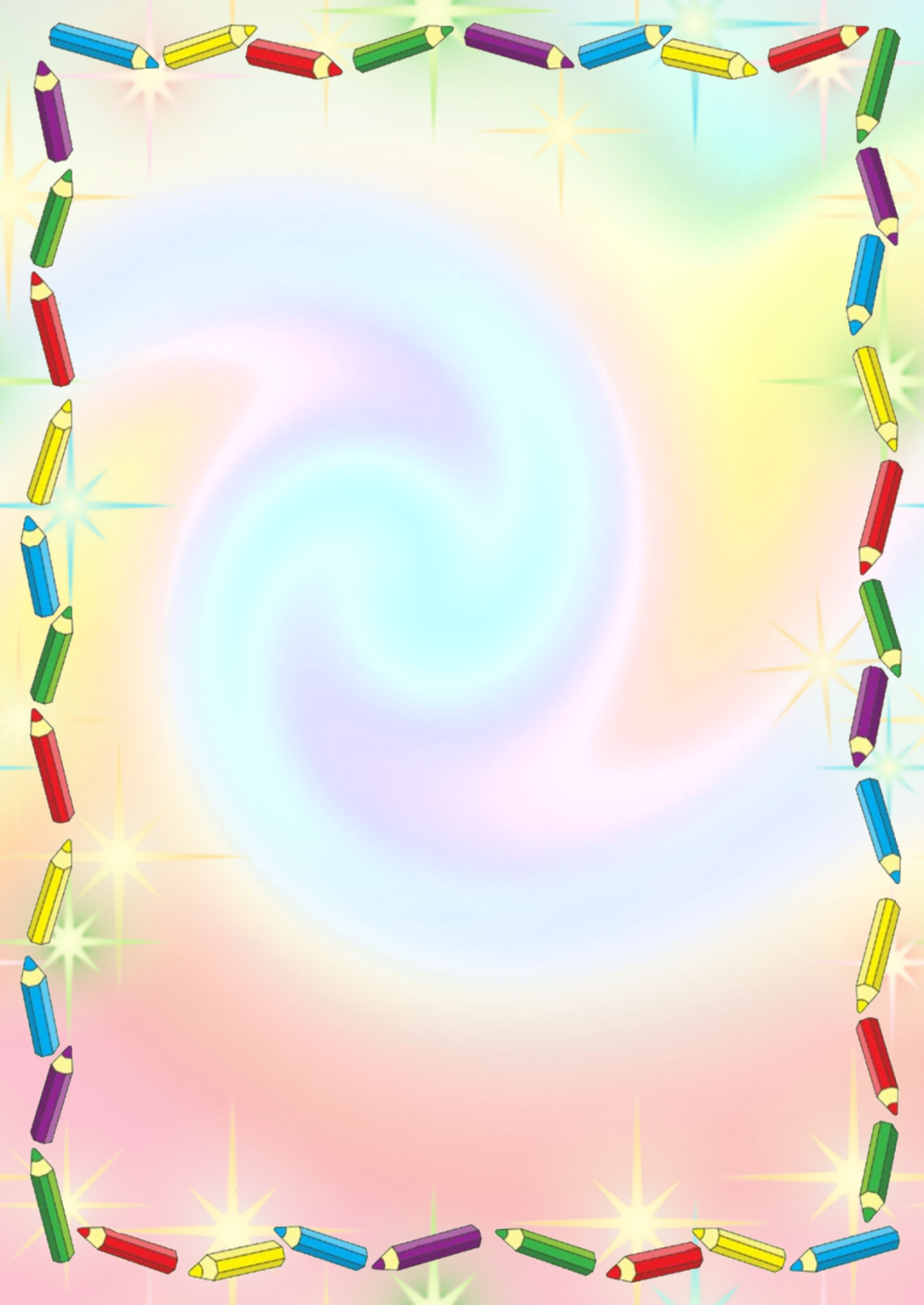 «Детский сад компенсирующего вида  № 35 «Лесная сказка»Проект«Яблоко - волшебный фрукт»Составители проекта:                                          Шелест Е.В.,                                                   воспитатель ДОУ;                                                         воспитанники группы                                     «Улыбка»Междуреченский городской округ2017      Актуальность проекта. В последнее время все больше стали стираться духовные связи с прошлыми: люди забывают старинные обычаи, обряды, игры, кулинарные пристрастия своих предков. У человека, не знающего истории своей страны, не могут возникнуть чувства принадлежности к Родине к месту, где родился, любовь и преданность своему Отечеству.     Сегодня перед дошкольным образованием стоит актуальная задача по приобщению детей к национальным,  культурным традициям. Издревне на Руси прославлялся самый древний известный и распространенный фрукт - яблоко. Яблоки широко применялись в кулинарии, в лечении, косметологии, про яблоки и яблони упоминалось в сказках, поговорках, песнях.    Сейчас современный ребенок знает и нередко больше любит «заморские» фрукты - персики, бананы, ананасы, манго, пренебрегая исконно русским фруктом – яблоком. Мы считаем, что, изучая такой, казалось бы, знакомый предмет, как яблоко, дети больше узнают об истории своей и других стран, о кулинарных национальных традициях в использовании яблок.     Проект будет способствовать формированию экологического сознания воспитанников, их представлений о здоровом образе жизни, поможет приобщиться к национальной культуре. Воспитание стремления к здоровому образу жизни имеет большое значение в жизни ребёнка. Особенно, это актуально в период профилактики заболевания гриппа. Это не удивительно, ведь каждой матери и каждому отцу хочется, чтобы их дети были здоровыми. Важно правильно объяснить ребятам из чего, что получается и как это влияет на наш организм. 
     Образовательная область – оптимизация мыслительной активности детей через сотрудничество педагогов и родителей.    Участники. Воспитатели,   дети 5 -6 лет, родители.     Взаимодействие педагогов:   музыкальный руководитель, воспитатели, родители.    Вид проекта:  творческий, информационно – исследовательский, краткосрочный, коллективный.Проблема: «В чем секрет яблока?». Цели: формировать представления детей о свойствах яблок и содержании в них витаминов; о необходимости правильного питания, узнать и рассказать о яблоке все самое интересное;  расширять кругозор дошкольников. Образовательные задачи: познакомить с праздником «Яблочный спас», значением этого праздника, традициями;закреплять ранее изученный литературный и музыкальный материал; учить нарезать яблоки для пирога, работать аккуратно, дружно;Воспитательные задачи:воспитывать бережное отношение к природе, стремление к взаимопомощи и поддержке;воспитывать интерес к литературному и музыкальному наследию русского народа (потешкам, поговоркам, загадкам, песням и др.)Развивающие задачи:развивать художественное восприятие детей;развивать творческие способности детей, детскую восприимчивость к перевоплощению.Методы проекта:•	исследовательские: опыты, проблемные вопросы, наблюдения;•	самостоятельное наблюдение;•	коллективное наблюдение;•	словесные: беседы, чтение литературы, консультации для родителей, объяснения, указания, словесные инструкции;Формы организации проекта:•	Познавательная непосредственно-организованная деятельность (аппликация, рисование, лепка, музыка, развитие речи, природный и социальный мир);•	Экскурсии; •	Дидактические игры; •	Трудовая деятельность детей; Сроки реализации проекта: 3 недели.Этапы проекта.1 этап. Целеполагание (выявление проблемы).2 этап. Разработка проекта.3 этап. Выполнение проекта (организация совместной работы детей, педагогов  и родителей над проектом).4 этап. Подведение итогов.Содержание.1. Праздничное мероприятие «Яблоневый спас»2. НОД «Полезные свойства яблок»3. НОД «Все о яблоке»6. Итоговое мероприятие «Секреты яблока».7. Итоговая фотовыставка проектной деятельности.Ожидаемые результаты-дети познакомятся с многообразием сортов яблок, узнают о «рождении» яблока;-познакомятся с новыми играми, песнями, хороводами;- научаться передавать игровой образ, характер героев сказки;- научаться готовить совместно с педагогами пирог «Шарлотка»;-закрепят умение и навыки на занятии аппликацией, ИЗО.Этапы реализации проектаОжидаемые результаты.В ходе проектной деятельности дети познакомятся с многообразием сортов яблок, узнают о «рождении» яблока, его секретах;познакомятся с новыми играми, песнями, хороводами, новым элементом хоровода «Яблоко»;научаться передавать игровой образ, характер героев сказки «Хвастливые яблоки»;научаться готовить совместно с педагогами яблочный пирог «Шарлотка»;закрепят умение и навыки на занятии аппликацией.Используемая литература. 1.	Киселева Л.С., Данилина Т.А., Лагода Т.С. «Проектный метод в деятельности дошкольного учреждения»2.	Ховякова А. «Метод проектов как технология формирования информационной компетентности ребенка дошкольного возраста» ж. Детский сад от А до Я №2 – 2010г.3.	Дозорова М.А., Кошлева Н.В., Кроник А.А. «СемьЯ – программа и материалы по социально-личностному развитию детей дошкольного возраста» Аркти, М., 2008г.4.	Веракма Н.Е., Веракса А.Н. «Проектная деятельность дошкольников» М., Мозаика – Синтез, 2008г.5.	Евдокимова Е.С. «Технология проектирования в ДОУ», ТЦ Сфера, 2008г.6.	Урмина И., Данилина Т. «Инновационная деятельность в ДОУ» М., Линка-Пресс, 2009г.7.	Горячев А.В. «Работа над темой» М., 1999г.8.	Русские народные сказки: «Аленький цветочек», «Крошечка Хаврошечка», Гуси лебеди», «Сказка о молодильных яблоках».9.	Сказки А.С. Пушкина «Сказка о мертвой царевне». 10.	журнал «Ребенок в детском саду» №3 Проектная деятельность дошкольников.11.	Доценко В.А. «Овощи и плоды в питании». Ленинград.1988.12.	Журнал «Воспитатель ДОУ» №4. 2010. Горбунцова Е.В.13.	Безруких М.М., Филиппова Т.А., Макеева А.Г. «Разговор о правильном питании», М., «НЕСТЛЕ», «ОЛМА-ПРЕСС», 2006г14. Интернет-образовательные сайты Copyright ©2010 Яблоко-Приморье     E-mail: primorye@yabloko.ru 15. Сайт газеты «1сентября» - «Фестиваль педагогических идей. Открытый урок»ПериодМероприятияМероприятияОтветственныеОтветственныеI. Подготовительный этапI. Подготовительный этапI. Подготовительный этапI. Подготовительный этапI. Подготовительный этап
1 неделя
1 неделяПроведение праздника «Яблоневый спас»;коллективная аппликация из бумажных комочков «Корзина с яблоками»Сбор и анализ литературы по данной теме;Разработка плана реализации проекта;Подборка музыкального репертуара и музыкальных игр;Разработка дидактических игр, пособий;Подборка иллюстративного материала;Подборка стихотворений, загадок, песен, сказок, легенд по теме;Подборка подвижных, пальчиковых, дидактических игр, веселых вопросов и упражнений по теме;Подготовить материал для изобразительной деятельности, художественную и познавательную литературу для чтения детям;Задания родителям по изготовлению формы для детей, приобретению пластмассовых ножичков, разделочных досок; создание картотеки кулинарных рецептов  из яблок, изготовление папки-передвижки.Музыкальный руководитель: Денисова С.Н.;Воспитатели:Шелест Е.В.Кругликова Т.И.Музыкальный руководитель: Денисова С.Н.;Воспитатели:Шелест Е.В.Кругликова Т.И.Музыкальный руководитель: Денисова С.Н.;Воспитатели:Шелест Е.В.Кругликова Т.И.II. Основной этапII. Основной этапII. Основной этапII. Основной этапII. Основной этап2 неделяРассматривание яблокаЦелевая прогулка к яблоньке.Цель: чем отличается яблонька от других деревьев..Загадывание загадок, разучивание пословиц и поговорок о яблоках и яблоньке.Заучивание и чтение стихотворений И. Токмакова “Яблонька”, Я.Аким “Яблоко”, пословиц о яблоке;Чтение художественной, познавательной литературы;Беседы: «Сорта яблок и сроки созревания», «Что мы знаем о яблоках?», «Полезные свойства яблок»» Рассматривание иллюстраций, открыток с изображением различных сортов яблок.Видеосюжет о яблоках.Дидактические игры «Одень яблоню», «Наливные яблочки» (разрезные картинки), «Овои-фрукты».НОД «Полезные свойства яблок» (приложение 1);НОД «Все о яблоках» (приложение 2)Подвижные игры, игра-эстафета «Собери урожай»Слушание музыки: «Яблоки падают» В. Малежик, «Яблонька» Е. Тиличеевой, «Яблочко» рус. нар. песня, «Аннушка» А. Филиппенко, «Молодая яблонька» Л. Гусевой,  танец моряков «Яблочко», «Осень, милая шурши!» Е. Еремеевой, вальс «Осенний сон» А. Джонса.Инсценировка сказки: «Хвастливые яблоки»Просмотр мультфильма «Мешок яблок».Опыты и исследовательно-поисковая деятельность: «Опыт с яблоком»Трудовая деятельность:Приготовление пирога с яблоками «Шарлотка»Работа с родителями:Изготовление фартуков, колпаков и нарукавников для детей, собрание рецептов блюд из яблок,изготовление папки-передвижки «Яблоко волшебный фрукт, очень ценный он продукт»Художественно-творческая деятельность: 
рисование красками «Яблонька», лепка «Наливные яблочки»Рассматривание яблокаЦелевая прогулка к яблоньке.Цель: чем отличается яблонька от других деревьев..Загадывание загадок, разучивание пословиц и поговорок о яблоках и яблоньке.Заучивание и чтение стихотворений И. Токмакова “Яблонька”, Я.Аким “Яблоко”, пословиц о яблоке;Чтение художественной, познавательной литературы;Беседы: «Сорта яблок и сроки созревания», «Что мы знаем о яблоках?», «Полезные свойства яблок»» Рассматривание иллюстраций, открыток с изображением различных сортов яблок.Видеосюжет о яблоках.Дидактические игры «Одень яблоню», «Наливные яблочки» (разрезные картинки), «Овои-фрукты».НОД «Полезные свойства яблок» (приложение 1);НОД «Все о яблоках» (приложение 2)Подвижные игры, игра-эстафета «Собери урожай»Слушание музыки: «Яблоки падают» В. Малежик, «Яблонька» Е. Тиличеевой, «Яблочко» рус. нар. песня, «Аннушка» А. Филиппенко, «Молодая яблонька» Л. Гусевой,  танец моряков «Яблочко», «Осень, милая шурши!» Е. Еремеевой, вальс «Осенний сон» А. Джонса.Инсценировка сказки: «Хвастливые яблоки»Просмотр мультфильма «Мешок яблок».Опыты и исследовательно-поисковая деятельность: «Опыт с яблоком»Трудовая деятельность:Приготовление пирога с яблоками «Шарлотка»Работа с родителями:Изготовление фартуков, колпаков и нарукавников для детей, собрание рецептов блюд из яблок,изготовление папки-передвижки «Яблоко волшебный фрукт, очень ценный он продукт»Художественно-творческая деятельность: 
рисование красками «Яблонька», лепка «Наливные яблочки»	III. Заключительный этап	III. Заключительный этап	III. Заключительный этап	III. Заключительный этап	III. Заключительный этап3 неделяМузыкальный праздник «Секреты яблока» (Приложение 3)Оформление фотовыставки проектной деятельности.Музыкальный праздник «Секреты яблока» (Приложение 3)Оформление фотовыставки проектной деятельности.Музыкальный праздник «Секреты яблока» (Приложение 3)Оформление фотовыставки проектной деятельности.